TJ LIGA STOVKAŘŮ OLOMOUC, z. s.pořádá10. ročník BĚLKOVICKÉHO KROSU        s podporou:Závod je součástí Velké ceny vytrvalců Olomouckého kraje 2018a Malé ceny mladých vytrvalců 2018sobota 28. dubna 2018 !!!Pozor!!! !!!Letošní ročník má z důvodu zákazu vstupu do lesa v důsledku větrné kalamity změněnou trať a místo startu a cíle!!!!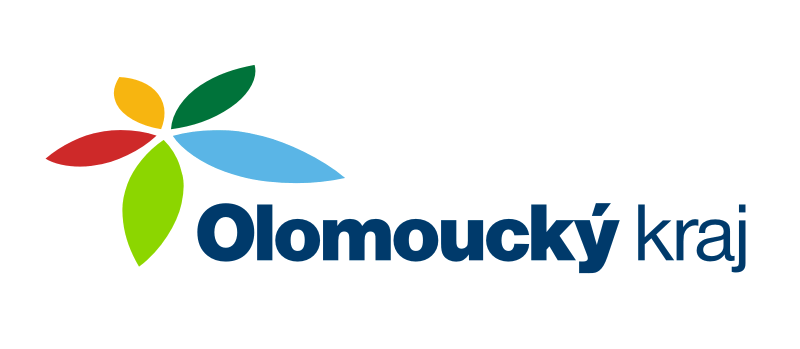 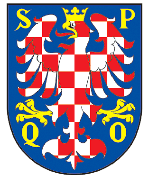 statutární město Olomoucobec Bělkovice-Lašťany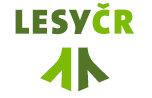 RegistraceKoupaliště Bělkovice-Lašťany                                       GPS: 49.6714958N, 17.3286275EDospělí: 8.30 - 9.45; děti, mládež: 8:30 - 8:50Startovné Dospělí 100 Kč; děti a mládež 20 KčStartV prostoru koupalištěOd 9:00 děti, mládež 10.00 hlavní závod dospělí TraťMuži (A-C): 9,6 km; ženy a muži (D+E): 5,5 km Náhradní trať pro dospělé je vedena po asfaltu, polních cestách a lukách v okolí Bělkovic-Lašťan.Rovinka pro nejmenší děti s rodiči, předškoláci: ; ml. školáci: ; st. školáci: 600 m, junioři: 1200 mTratě pro děti a mládež v prostoru koupalištěKategorieMuži A do 39 let (1979 a mladší), muži B 40-49 let (1978-1969), muži C 50-59 let (1968-1959), muži D 60-69 let (1958-1949), muži E 70 let a více (1948 a starší).Ženy F do 39 let (1979 a mladší), ženy G 40-49 let (1978-1969), ženy H 50 let a více (1968 a starší).Předškoláci/předškolačky 3-5 let (2013-2015), mladší školáci/školačky 6-9 let (2009-2012), starší školáci/školačky 10-14 let (2004-2008), junioři/juniorky 15-17 let (2001-2003).PoznámkaDiplomy a ceny dle možností pořadatele pro absolutní vítěze a první tři v každé kategorii dospělých a dětí. Všichni účastníci obdrží občerstvení (v ceně startovného). Výsledky budou uveřejněny na www.liga100.cz.KontaktMgr. Helena Urbánková, Ph.D., tel.: 732 746 534, e-mail: hpospis@centrum.cz